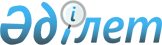 Қостанай облысы Әулиекөл ауданы Новоселов ауылдық округінің Соснов ауылының шекарасын өзгерту және белгілеу туралыҚостанай облысы Әулиекөл ауданы әкімдігінің 2023 жылғы 14 сәуірдегі № 132 және Қостанай облысы Әулиекөл ауданы мәслихатының 2023 жылғы 14 сәуірдегі № 15 бірлескен қаулысы және шешімі. Қостанай облысының Әділет департаментінде 2023 жылғы 21 сәуірде № 9977 болып тіркелді
      Қазақстан Республикасы Жер кодексінің 108-бабы 5-тармағына, Қазақстан Республикасының "Қазақстан Республикасының әкімшілік-аумақтық құрылысы туралы" Заңының 12-бабы 3) тармақшасына сәйкес Әулиекөл ауданының әкімдігі ҚАУЛЫ ЕТЕДІ және Әулиекөл аудандық мәслихаты ШЕШТІ:
      1. Қостанай облысы Әулиекөл ауданы Новоселов ауылдық округінің Соснов ауылының шекарасына Әулиекөл ауданының ауылшаруашылығы мақсатындағы 910 гектар жерді қосу арқылы, Новоселов ауылдық округінің Соснов ауылының шекарасы өзгертіліп, жалпы көлемі 2770 гектар шекарасында қоса берілген жерлердің экспликациясына сәйкес белгіленсін.
      2. Осы бірлескен қаулы және шешім олардың алғашқы ресми жарияланған күнінен кейін күнтізбелік он күн өткен соң қолданысқа енгізіледі. Әулиекөл ауданы Новоселов ауылдық округінің Соснов ауылының жер экспликациясы
					© 2012. Қазақстан Республикасы Әділет министрлігінің «Қазақстан Республикасының Заңнама және құқықтық ақпарат институты» ШЖҚ РМК
				
      Аудандық мәслихаттың төреғасы 

Д. Койшибаев

      Әулиекөл ауданының әкімі 

Е. Теменов
Әулиекөл ауданы әкімдігінің 2023 жылғы 14 сәуірдегі № 132 бірлескен қаулысы және Әулиекөл аудандық мәслихаттың 2023 жылғы 14 сәуірдегі № 15 шешімінеқосымша
Жер бөлу шекарасында ғана беріледі
Оның ішінде, га
Оның ішінде, га
Оның ішінде, га
Оның ішінде, га
Оның ішінде, га
Оның ішінде, га
Оның ішінде, га
Оның ішінде, га
Оның ішінде, га
Оның ішінде, га
Оның ішінде, га
Жер бөлу шекарасында ғана беріледі
Жайылымдар
Жайылымдар
Үй маңындағы жерлер
Барлық ауылшаруашылық алқаптары
Ағаш-бұталы екпелер
Су астында
Жолдар астында
Құрылыстар астында
Бүлінген жерлер
Басқа жерлер
Жер бөлу шекарасында ғана беріледі
Барлығы
Оның ішінде түбегейлі жақсартылған
Үй маңындағы жерлер
Барлық ауылшаруашылық алқаптары
Ағаш-бұталы екпелер
Су астында
Жолдар астында
Құрылыстар астында
Бүлінген жерлер
Басқа жерлер
1
2
3
3
4
5
6
7
8
9
10
11
12
2003 жылғы жер шаруашылық құрылымының деректері бойынша
1860,0
1679,0
1679,0
-
15,0
1694,0
4,0
53,0
8,0
30,0
-
71,0
Мемлекеттік жер қоры жерінен Новоселов ауылдық округі Соснов ауылына қосылған жерлері
910,0
819,0
819,0
363,0
-
819,0
-
49,0
4,0
-
-
38,0